Německý jazyk 29. 3. – 9. 4. , 7. AOpiš do slovníčku druhý sloupec slovíček v pracovním sešitě na straně 59 a uč se je.Was haben sie? / Co mají?Jan – die Lapme           Jan hat die Lampe.Paul – die AffeIva – das AutoHans – die SchlangeIgor – das HeftVeronika – die SchildkröteTom – der KaterDie Oma – das KanninchenDer Vater – das HausWas macht Hana gern? Schreib die Sätze./ Co dělá Hana ráda? Piš věty.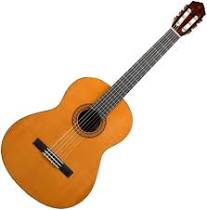 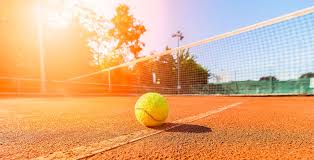 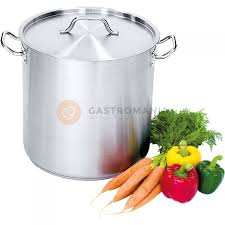 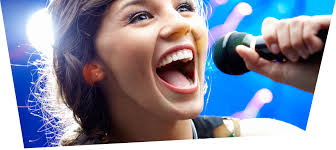 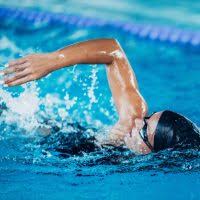 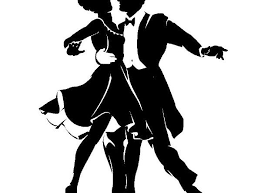 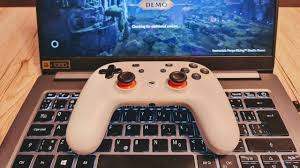 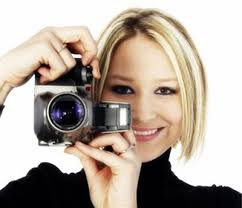 Napiš alespoň 12 slov k nadřazenému pojmu, podstatná jména piš se členem.Die Schule: das Heft, die Tafel, lernen, Hobbys: Der Computer: die Familie: 